Biologie 6 Thema 1 StofwisselingOrganische stoffen4 belangrijkste groepen organische stoffen:Koolhydraten: (CH2O)nCondensatiereactie: disacharide  2 monosacharideAmylose (zetmeelmolecuul): 6000 a-gluc.moleculen. In chloroplasten en amyloplasten in plantaardige cellen. Kleine hoek, zelfde kant  spiraalvorming. Slecht oplosbaarCellulose: polymeer B-glucose, hoofdbestanddeel celwanden planten (stevige structuur)Lipiden: vetten (CH2-COOH) en oliënverzadigd: enkelvoudige verbindingen  vast  vetten(meervoudig) onverzadigd: (meerdere) dubbele bindingen  vloeibaar  oliëntriglyceriden (glycerolesters): 3 vetzuurmoleculen aan één glycerolmolecuulfosfolipide: 2 vetzuren + fosforzuur aan 2 vetzuren. Komt voor in celmembraan en in ER. Dubbele laag door hydrofobe karakter, hydrofobe uiteinden aan buitenkant tegen elkaar. Onregelmatig en plooibaarSteroïden: specifieke koolstofringenEiwitten: NH2-CH2-COOH. Polymeren van aminozurenPeptidebinding: COOH met NH2Verschillen in (polariteit) restgroepen, zuur-base  diversiteit chemische eigenschapPrimaire structuur: Gly-Ala-SerSecundaire structuur: specifieke spiraalvorm van polypeptideketen  H2O bindingenTertiaire structuur: Opgevouwen specifieke ruimtelijke vorm  SH bindingenQuartaire structuur: meerdere ketens1 eiwit bv. hemoglobineStructuureiwitten: bouwstof. bv keratine in huid en harenReceptoreiwitten: celmembranen, reageren op aanwezigheid hormonenTransporteiwitten: vervoeren stoffen, bv hemoglobinePlasma-eiwitten en antistoffen: bloedplasmaNucleïnezuren: polymeren van nucleotiden (; 5 C – fosfaat – stikstofbase)DNA: nucleotiden met desoxyriboseRNA: nucleotiden met riboseStikstof-C-C-C-C-C-fosfaat. Polyester: 3e C-fosfaatStikstofbasen steken uitDNADNA: helix (spiraalvorm)4 verschillende stikstofbasen: adenine (A) + thymine (T), cytosine (C) + guanine (G) (door H2Obruggen)RNA: uracil in plaats van thymineDNA-replicatie: in S-fase celcyclusDoor enzymen H2O-bruggen verbroken; ritssluitingATP + H2O  ADP + P + energie dATP + H2O  dAMP + O2 + energie (onder invloed van DNA-polymerase)dAMP bindt zich aan nucleotiden in DNA-ketens  speciale enzymen voor verbinden3 bindt aan 5 – open – 3 bindt aan 5DNA-ligase: zorgt voor aaneenkoppeling indien korte fragmenten zijn aangemaaktCentromeer: enige uitzondering van replicatie in S-fase, hier H2O-bruggen niet verbrokenMitose: chromosomen zichtbaar  verdikken + spiraliseren  2 chromatiden uit elkaarEiwitsyntheseIn ribosomen eiwitsynthese  aminozuren specifieke volgorde aan elkaar gekoppeld (kan niet in celkern)DNA-transcriptie: afschrift volgorde nucleotiden.RNA: rRNA + eiwitten3 typen RNA:messenger-RNA (mRNA): groot + klein deel komt bij elkaar  ribosoom actiefbevat informatie koppelingoverbrengen informatie van celkern  ribosomen in cytoplasmacodon / triplet: drie opeenvolgende nucleotiden die inbouwen één aminozuur codeerttransfer-RNA (tRNA): translatie code in aminozuurvolgordetRNA + aminozuurmolecuul  aminozuurcomplex  molecuul vrijkomen in ribosoomanticodon: drie nucleotiden met speciale functie, als lus naar buiten.  Door basenparing verbinding codon mRNA (stikstofbasen) onder invloed enzymribosomaal-RNA (rRNA): gevormd RNA-polymerase  langs deel DNA RNA moleculenpromotor: plaats van binding, vaak een gen, door specifieke volgordein één richting H-bruggen verbonden tussen twee DNA-ketenstemplate-streng: keten met promotor. RNA bindt 3 -> 5 (zelf dus 5 -> 3) uiteinde. RNA-DNA-hybride helix: RNA + template-strengcoderende streng: keten die volgorde RNA aangeefteindsignaal: volgorde stikstofbasen doet transcriptie stoppenpuffs: plaatsen van verdikkingen transcriptieEiwitsynthese ribosoom:mRNA met startcodon aan klein ribosoomdeeltRNA-complex aan startcodonGroot ribosoomdeel gebonden  ribosoom actief: A-plaats + P-plaatsmRNA langs codonnen, eerst A dan PA-plaats: binding specifiek tRNA (door H-bruggen)Op lege plaatsen nieuw anticodon op codonTermination factor: speciaal molecuul gebonden aan mRNA, losmaken keten, synthese voltooidGesynthetiseerde polypeptideketens  ER  Golgi-systeem: blaasje + membraan  stoffen buiten cel. Uiteindelijke vorm hier. Pre-eiwitten: pas functioneel als ze buiten cel afgescheiden en daar in aanraking komen met andere stoffenPolyribosomen: clusters van ribosomen  op ER. verschillende ribosomen langs één mRNA-molecuul liggenRegulatie van de genexpressieEnzyminductie: E-coli op medium met glucose weinig B-galactosidase (lactose  glucose + galactose). Lactose toegevoegd aan medium: productie stijgt.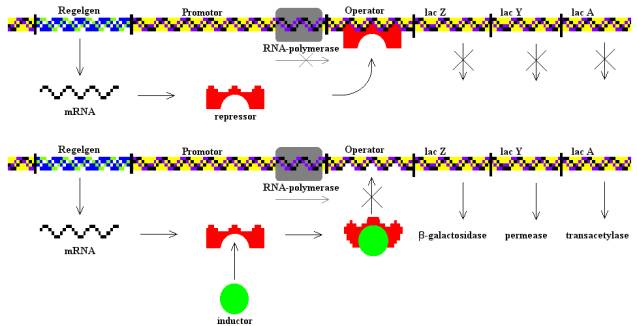 Genexpressie dus beïnvloed door milieufactoren.Regeling productie enzymen:Structuurgenen: bevatten informatie eiwitsynthese. Hierlangs transcriptie. E-coli: drie langs elkaar voor lactoseéén repressor  meerdere (bij elkaar liggende) structuurgenen.Co-repressor: + repressor  juist wel binding met DNA in operatorgenIntrons: overbodige stukken enzymen uit pre-mRNA-molecuul. Verwijderd als mRNA korter is dan DNA-deel met code.Binding mRNA activeren/inactiverenVeranderingen eiwitten  actief/inactiefRNA-interferentie: haarspeld-RNA: haarspeldstructuur RNA door twee complementaire sequenties  in korte stukjes micro-RNA (miRNA). 1 streng afgebroken, andere bindt aan eiwitcomplex  aan doel-RNA  afbreken. In eukaryote en prokaryote. Oorsprong in RNA-virussenMastergenen: via speciale eiwitten veel genen tegelijk aan –of uitschakelenMutatiesMutatie: volgorde stikstofbasen DNA-molecuul blijvend gewijzigd. Alleen merkbaar aminozuurvolgorde gewijzigd in of vlak bij actieve centrum moleculen. Vaak geen effect: één chromosoom geen mutatie, gaat gewoon door, gemuteerde allelen vaak recessiefMutatiefrequentie: verhoogd door mutagene stoffen en kortgolvige straling (bv door maken van covalente bindingen). Vooral invloed bij mensen bij wie DNA-reparerende enzymen gebrekkig werken)Puntmutatie: omvang mutatie één of twee stikstofbasen in DNAChromosoommutatie: deel chromosoom met meerdere genen gemuteerd. Transposons: verplaatsbare delen. Kunnen zich losbreken en ergens anders binden.Ploïdiemutaties / genoommutaties: aantal chromosomen veranderd. Invloed colchicine bij mitose eiwitdraden afgebroken  geen deling  tetraploïde cel  diploïde gameet + haploïde/diploïde gameet  triploïde/tetraploïde zygote  polyploïde individuen. Ook door non-disjunctie.Genetische modificatieGenetische modificatie / biotechnologie / recombinant-DNA-techniek door: veredeling, weefselkweek, kloneren.Pseudogenen: functie verloren door verandering/verdubbeling. Voordeel: tot nieuwe genen omgevormdJunk-DNA: grote delen zonder functie in elk chromosoomTransgene organismen: gekweekt door fragmenten DNA synthetiserenRestrictie-enzymen: enzymen die DNA-molecuul op bepaalde plaatsen kunnen splitsen. Bescherming binnendringende bacteriofagen. Aangrijpingspunt spiegelbeeldPlasmiden: kleine kringvormige chromosomen. Uit bacterie geïsoleerd en behandeld met restrictie-enzym  weer opgenomen in bacteriën.DNA-profiel: gemaakt door restrictie-enzymen. Basenvolgorde anders, unieke brokstukken  gescheiden door elektroforese: op medium, aangesloten elektrisch veld, - -> +  bandenpatroon (DNA-fingerprint)Reverse transcriptase: enzym van RNA-virus. Bevat informatie over DNA:DNA-keten langs binnengedrongen RNA-molecuul  keten laat los  complementaire DNA molecuul  in DNA gastheercel  viraal RNA gevormd  virussen (zo voortgeplant: retrovirussen)Antisense-DNA: kopie gesynthetiseerd van gen met code, stikstofbase omgekeerd (5-3  3-5)  transcriptie  dubbelstrengs-RNA: geen translatie  gen uitgeschakeldBiologie 6 Thema 2 Voeding en verteringVoedingsmiddelen en stoffenVoedingsmiddelen: ballaststoffen (vezel) + voedingsstoffen:Eiwitten: polymeren van aminozurenTransaminering: in lever. Niet-essentiële aminozuren uit andere aminozuren. Aminogroep  ammoniak  ureum Koolhydraten: brandstoffen + bouwstoffenLipiden: brandstoffen + bouwstoffenTriglyceriden: glycerolesters uit glycerol + drie vetzurenVerzadigde vetzuren: verhoging cholesterolgehalte(Meervoudig) onverzadigde vetzuren: verlaging cholesterolgehalteFosfolipiden: vetzuur vervangen door fosforzuur. Bestanddeel membranenWater: bouwstof, oplosmiddel en transportmiddelMineralen (zouten)VitaminesProvitamines: in voedsel aanwezig, bouw voor andere mineralenAvitaminosen: gebreksziekten voor vitaminetekort De verteringssappenOpgenomen zonder vertering: monosachariden, water, mineralen en vitaminesOpgenomen na vertering: eiwitten, disachariden, polysachariden en vettenSpeeksel: Slijm (mucine)Amalyse: zetmeel  amalyse. Werkzaam bij Ph 6-7,5. Maagsap verlaagt Ph dus wordt onwerkzaamMaagsap: geproduceerd door gastrinePepsinogeen: in maag door HCl  pepsine (werkzaam laag Ph)Twaalfvingerige darm: productie secretine en cholecystokinine Secretine: Lever  productie galAlvleesklier  secretie natriumwaterstofcarbonaat (basisch)   darm basisch voedsel weer naar binnenCholecystokinine:Galblaas  secretie galAvleessap: Ph 8,5  vertering met vetzuren  Ph 7  Dunne darm. Enzymen:Trypsinogeen: in darm  trypsine  splits lange naar korte polypeptidenPeptidasen: verteringsproducten  di-, tripeptiden en aminozurenAmalyse: afbraak zetmeel  maltoseLipase: triglyceriden  glycerol, vetzuur en monoglyceridenDNA-ase en RNA-ase: DNA en RNA  nucleotidenDarmsap: Maltase: voltooiing vertering vetzuur door maltosemolecuul  twee glucosemoleculenSacharase: vertering sacharoseLactase: vertering lactosePeptidasen: voltooiing vertering eiwitResorptieResorptie in darmepitheel: tegen concentratieverval, selectie, actief transport, intensieve dissimilatieTransportenzymen: buitenzijde: Na+ en glucose, afgegeven binnenzijde.Water door osmose via porie-eiwitten.Darmvlokken: Haarvaten: korte ketens in opgenomen (rest in E.R. triglyceriden  kleine vetdruppels. Exocytose: vetdruppels (in mantel: lipoproteïnen)  intercellulaire ruimte  lymfevaten  borstbuisDikke darm: resorptie water en mineralen. Bacteriën:Cellulase: glucoseEnkele soorten: vitamine KBiologie 3 Thema 3 TransportTypen bloedsomlopenOpen bloedsomloop: meerdere kamers  aorta (insecten)Enkelvoudige bloedsomloop: hart  kieuwen  organen (vissen)Dubbele bloedsomloop: kleine + grote bloedsomloop, stroomt 2 keer door hart per omloopHet bloedHematocrietwaarde: percentage rode bloedcellenRode bloedcellen (erytrocyten): geen celkernTerugkoppeling: nieren onvoldoende O2  epo (erytropoietine)  productie rode bloedcellenHemoglobine: ijzeratomenBilirubine bij afbraak: met gal uitgeschedenWitte bloedcellen (leukocyten):Granolucyten: neutrofiele, eosinofiele en basofieleBloedplaatjes (trombocyten): bloedstollingAfbraak: plasminogeen  plasmine: fibrine  polypeptidenBloederziekte (hemofilie): niet goed stollenDe bloedvatenVasconstrictie: vernauwenVasodilatie: verwijdenKringspiertjes aan begin haarvat: samentrekken bloed snel naar venuleSlagader  arteriolen  haarvaten  venulen  aderDarmkanaal  poortader (veel glucose)  lever: glucose omgezet glycogeenDe bloeddrukBarorecepteren: nemen veranderingen in bloeddruk weer  hersenstamBloeddruk meten: tot boven systolische druk, lucht eruit  vaatgeruis: bovendruk  geen vaatgeruis: onderdrukWeefselvloeistof en lymfeColloïd-osmotische druk: eiwitconcentratieverschil. Begin haarvaten bloeddruk hoger, geeft vocht af (filtratie), eind bloeddruk lager, neemt (afval)stoffen op (absorptie).In lymfeknopen zuivering ziekteverwekkersOedeem:hoge bloeddrukgrote hoeveelheden eiwitten in weefselvloeistoflymfevaten verstoptBiologie 4 Thema 4 Gaswisseling en uitscheidingHet ademhalingsstelsel van de mensAngina: ontstoken amandelenStrottenhoofd: schildkraakbeen + 2 bekerkraakbeentjes: kunnen draaien om hun as wijder of nauwer stemspleet. Hier liggen vliezen (stembanden). Adrenaline: bronchiolen verwijdtZuurstof op Hb: globine + 4 heemgroepen met ijzeratoom  oxyhemoglobineActief weefsel  hogere pCO2  hoe hoger CO2 hoe lager Ph (dus meer O2, ook bij hogere temp): BohreffectKoolstofdioxide transport:als CO2 door bloedplasma70% als waterstofcarbonaationen in bloedplasmaCO2 + H2O  H2CO3: instabiel, versnelt door enzym koolzuuranhydrase. HCO3- ontstaan  bloedplasmaCl- naar rode bloedcellen om ladingsverschil op te lossen.H+ wordt aan Hb gebonden  O2 vrij  CO2 en H+  vrij doordat O2 gebonden wordt.CO2 + H20  H2CO3  H+ HCO3- terug dezelfde reactie, vrijgekomen CO2 verlaat bloedcel naar alveolaire vocht23% aan hemoglobineLongventilatieBuitenste tussenribspier – binnenste trs – borstvlies – interpleurale ruimte – longvlies (- pleura) – longweefselBoven + onder trs ribben, borstvlies + longvlies niet van elkaar af alleen schuivenLongen binnenwaartse kracht op wanden: druk int. ruimte lager dan atmosferische lucht (buitenlucht)Ribademhaling: ribben en borstbeen bewegenMiddenrifademhaling: middenrif beweegtRustige inademing: (bij diepe: halsspieren samentrekken, verder omhoog en voren)buitenste ribspieren: trekken ribben en borstbeen omhoog en naar voren middenrifspieren: platten middenrif af  organen buikholte  buikwand naar voren’volumevergroting longen  luchtdruk longen lager atmosferische druk  lucht ingezogenRustige uitademing: passief (bij diepe: binnenste trs samentrekken, met kracht kleiner. Middenrifspieren samentrekken, verhoogde druk buik, middenrif omhoog)spieren ontspannenelasticiteit longweefsel + veerkracht zijwanden: ribben en borstbeen terug naar standelasticiteit buikwand + druk buikholte: middenrif teruggeduwd in standvolumeverkleining  luchtdruk hoger   lucht stroomt naar buitenAdemvolume en ademfrequentieDode ruimte: bronchiën, luchtpijp, keel- of neusholte Inspiratoir reservevolume: maximale extra inademing (3,1l)Expiratoir reservevolume: maximale extra uitademing (1,2l)Restvolume: lucht achter in longen (1,2l)Vitale capaciteit: in één ademhaling maximaal ververstAdemcentrum: pCO2, pH en pO2 geregeldChemoreceptoren in hersenstam en wand slagaders: reageren op pCO2lichamelijke inspanning: CO2 stijgt  ademcentrum  ademhalingsspieren sneller en krachtiger hoeveelheid geventileerde lucht 20 x zo groot wordenCO2 stijgt  pH daaltlage pO2  gevoeliger voor pCO2 en pH (dus weer meer ademhalen)Rekreceptoren: meet rekkingstoestandtoegenomen rek  impulsen remming inademing  uitademingHyperventilatie: te laag CO2-gehalteGezonde longen en luchtwegenAstma: spierweefsel in bronchiolen samentrekken, hier slijmvlies verdikt, luchtwegen nauwer. Oorzaak: aanlegCOPD: oorzaak meestal roken. meerdere ziektenChronische bronchitis: ontsteking luchtpijp, bronchiën of bronchiolen. Veel hoestenLongemfyseem: elasticiteit longweefsel verminderd door wand longblaasjes kapot. Grotere luchtruimte, minder goede zuurstofopname. KortademigheidDe leverLever: controle uitoefenen samenstelling bloedplasma.Functies lever:Leverlobjes: produceren gal  galkanaaltjes  galblaascholesterol  galzuren  galzure zoutenBilirubine (afbraak Hb) via galwegen  dikke darm  andere kleurstoffenFerritine opslagGlycogeenopslag (te maken met glucogan en insuline voor bloedsuikerspiegel regeling)Gluconeogenese: aminozuren + tryglyceriden  gluconeogeneseEiwitstofwisseling: transaminering (vorming andere aminozuren) en desaminering: aminozuren afgebroken  ammoniak  ureum. Restant van aminozuur: dissimilatie of gluceogenese/lipogeneseLipidestofwisseling: niet essentiële vetzuren uit andere vetzuren, aminozuren of monosacharide. Beperkte vetopslagCholestorgehalte regeling: door vorming en omzetting cholesterol. Voor vorming galzure zouten + steroïdhormonen + vitamine DVorming stollingsfactorenDetoxificatie  Acetylco-enzym A.Levercirrose: afgestorven levercellen vervangen door bindweefsel vetopslagDe nieren en de urinewegenNierbuisjes: vorming urine verzamelbuisje  nierbekkensAanvoerende arteriole  haarvatenkluw: glomerulus ( + nierkapsel = lichaampje van Malphighi)  afvoerende arteriole  haarvatennet om nierbuisje  venule  nieraderUltrafiltratie: kleine moleculen van haarvaten  nierbuisje : voorurine (cellen nierkapsels niet betrokken dus geen invloed pO2) 180 liter per etmaal.Terugresorptie: nuttige stoffen uit voorurine  bloedvaten. Osmotische waarde weefselvloeistof stijgtDoor osmose: water  haarvaten. Ureum nu sterk gecontenteerdAfgave medicijnen Creatine: afbraakproduct in spierenOsmotische waarde weefselvloeistof rond verzamelbuisje hoog: geconcentreerde urineAldosteron: actief tranpsort Na+ (van voorurine) en K+ (aan voorurine)Osmoreceptoren: neemt osmotische waarde waar  ADH   permeabiliteit celmembranen neemt toe  meer water uit voorurine  osmotische waarde interne milieu (weefselvloeistof + bloedplasma) daalt  urineproductie neemt af.Acidose (daling pH interne milieu)  sterke afgifte CO2 Alkalose (verhoging pH)  verminderd CO2NaHCO3-  Na + en HCO3-, hierdoor kan overschot H+ aan HCO3- binden  H2CO3, dit + koolzuuranhydrase  H2O en CO2  H2CO3  H+ en HCO3-, H+ aan voorurine in ruil voor Na+, Na+ en HCO3- naar interne milieuBiologie 6 Thema 5 ImpulsgeleidingImpulsenTwee typen cellen in zenuwstelsel:neuronen (zenuwcellen): geleiden impulsen. Geen delingneuroglia (gliacellen): stevigheid, bescherming en voeding neuronen. Deling mogelijkRustpotentiaal: -70mV. Kalium naar binnen, natrium naar buiten. Kalium minder snel dus binnenkant negatief.Plaats celmembraan repolarisatie ongevoelig voor prikkels.Refractaire periode: periode rust dat drempelwaarde nog hoog is.Impulsgeleiding:ongemyeliniseerd axon: depolarisatie – repolarisatie – depolarisatiegemyeliniseerd axon: sprongsgewijs / saltatoireImpuls in presynaptisch membraan  synaptische blaasjes  synapsspleet  aan receptoreiwitten in postsynaptisch membraan  ruimtelijke structuur verandert  poriën open, voor Na+ en K+ = EPSP (exciterend  depolarisatie), voor K+ of Cl- = ISPS (inhiberend  hyperpolarisatie). 
Summatie: meerdere depolarisaties bij elkaar opgeteld  overschrijden drempelwaardeAdrenaline/dopamine/serotine/histamine: op celmembraan, binnenkant stof gevormd  second messenger: langzamere overdracht.Neuromodulatie: positief of negatief beïnvloeden van opslag, synthese, vrijkomen, bindingsvermogen of afbraak neurotransmitters  geen impulsoverdrachtAcetylcholine: neurotransmitter  samentrekking spiervezels  (neuronen  spieren)  cholinesterase: acetylcholine  azijnzuur + cholineEndorfines / morfine: receptoreiwitten voelen pijn geblokkeerdNicotine / amfetamine: stimuleren impulsoverdrachtValium: remmend effect hersenen.Cocaïne: versterkte impulsgeleiding hersendelen  prettig gevoelHet zintuigstelselProprioceptoren: verandering van spanning spier of stand lichaamsdeel registrerenAdequate prikkel: prikkeldrempel van zintuigcellen erg laag voor bepaalde prikkelsAdaptatie: impulsfrequentie neemt af als sterke prikkel aanhoudt De ogenHarde oogvlies  hoornvliesVaatvlies (meeste bloedvaten)  irisGeen kracht op ooglenzen  maximale bolling (door elasticiteit)Rusttoestand : afstand >5, kringspieren ontspannen, lensbandjes strak, lens uitgerektFixatiereflex: samentrekken/ontspannen kringspieren straalvormige lichamen Bijziend:te lange oogbollenniet plat genoeg in rusttoestandVerziend: brandpunt maximaal geaccommodeerd oog achter netvliesniet bol genoeg in geaccommodeerde toestandNetvlies:laag neuronen: cellichamen in netvlies, in contact staafjes kegeltjes via synapsen.  Allemaal afzonderlijk aangesloten één neuronlaag pigmentcellen: tegen vaatvlies, bij zwak ligt achter zintuigcellen, bij fel licht verspreid langlaag zintuigcellen:staafjes: geen rood, zwart-grijs-wit, lage prikkeldrempel, over hele netvlies behalve gele en blinde vlek. Meerdere op één neuronkegeltjes: rood, groen, blauw, hoge prikkeldrempel, in gele vlek en omgeving, scherpst zien, niet aan rand netvlies. Buiten gele vlek: meerdere op één neuronPupilreflex: intensiteit dat licht op netvlies valtHet centrale zenuwstelselHersenstam: grote + kleine hersenen  ruggenmerg en andersomverlengde merg: kruisen impulsbanen lichaam; linkerlichaamshelft  rechterhersenhelft en andersomcardiovasculair centrum: hartritme + diameter bloedvatenademcentrummiddenhersenen: hoofd + hals  grote + kleine hersenen en andersom, reflexbogenthalamus: deel hersenstam in verbinding grote hersenenhypothalamus: homeostatische regelmechanismen, beïnvloedt verlengde merg, bestuurt hormoonstelsel (releasing factors)Grote hersenen: bewuste processen, plaats bepaalt aard van waarneming. Hersencentra:sensorische centra: in hersenschors, achter centrale groeve (reuk, gehoor gezicht apart)primair sensorisch centrum: bewust prikkelssecundair sensorisch centra: verband tussen waarneming en eerderemotorische centra: in hersenschors vóór centrale groeve primaire motorische centra: impulsen via hersenstam of ruggenmerg naar spieren, bewuste bewegingensecundair motorisch centrum: impulsen naast elkaar gelegen afgestemdKleine hersenen: cöordinatie alle bewegingen in lichaamMethodes functioneren hersenen:Eeg: verschillende typen hersengolven. Via elektrodes elektrische activiteit registrerenCT: doorsnede van lichaam door röntgenstralen op punten lichamen. Organen + bloedsomloopPET: radioactief gelabelde moleculen, op scan te herkennen. Intensiteit stofwisselingMRI: sterk magnetisch veld, H2  energie bij uitschakelen. Weke delen lichaam (grijze/witte stof)Stereoscopie: diepte zienGanglion: opeenhoping cellichamen buiten CS, spinale  sensorische neuronenRuggenmerg omgeven door ruggenmergvliezen. Centrale (ruggenmerg-) kanaal: voorziet van bloed, gevuld met vocht  contact hersenvocht.SpierenGlad spierweefsel: langwerpige cellen met één celkernhuid, wand holle organendoor autonome zenuwstelsel of hormonentrage contractie, maar spiercellen niet snel vermoeidDwarsgestreept spierweefsel: spiervezels ontstaan door versmelting veel spiercellen, veel celkernenvast aan skeletspieren of huidspierendoor animale zenuwstelselsnelle contractie, snel vermoeidHartspierweefsel: dwarse streping, vertakte ketensdoor sinusknoop in hart  autonome zenuwstelsel en hormonenBeenvlies – pees (collageen) – bindweefsel spierschede – skeletspier – spierschede – pees - beenvliesSkeletspier  aantal spierbundels  aantal spiervezels: motorische eindplaatjes  impulsen  motorische neuronenMotorische eenheid: alle spiervezels die via motorische eindplaatjes in verbinding staan met één motorisch neuron.Alles- of niets wet bij contractie: alle spiervezels van motorische eenheid gelijktijdig, altijd maximaal.Motorische neuronen naar spier niet allemaal gelijktijdig impulsen geleiden  tegen vermoeidheidIn myofibril: groot aantal filamenten (eiwitdraden), gerangschikt als sacromeerdunne filamenten: actine  bindingsplaatsen Ca2+dikke filmanten: myosine Verzuring: anaërobe dissimilatie van glucose  melkzuur  daling pH in spierBohreffect: extra zuurstof onttrokken aan hemoglobine en myoglobineGluconeogenese: in lever melkzuur  glucoseAntagonisten: spieren waarvan contractie tegengesteld effect heeftIsometrische contractie: samentrekking zonder bewegingIsotonische contractie: samentrekking met bewegingTraining: spieren zwaarder, meer spiervezels en filamenten nemen toe. Uithouding: doorbloeding neemt toe